МИНИСТЕРСТВО ОБРАЗОВАНИЯ ТВЕРСКОЙ ОБЛАСТИ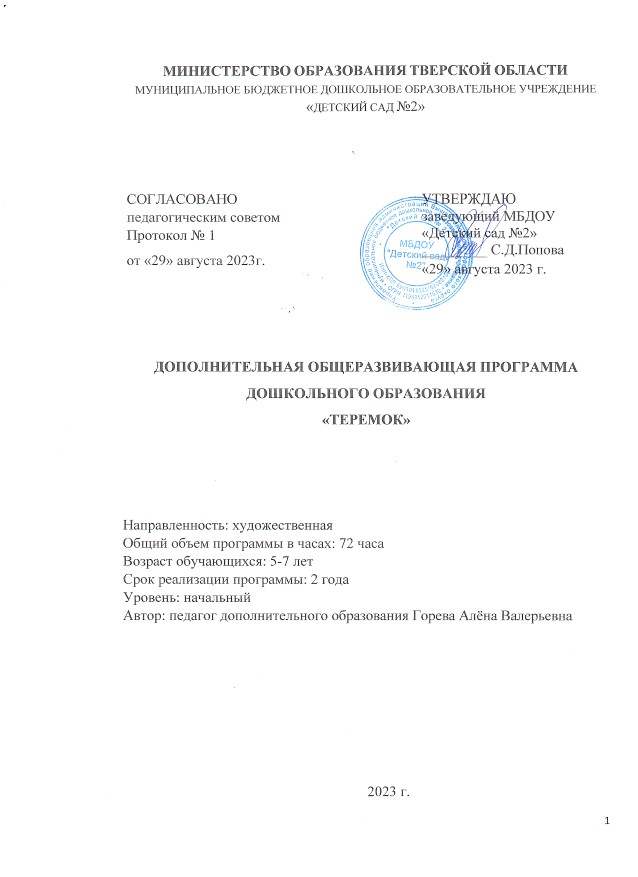 муниципальное бюджетное дошкольное образовательное учреждение«детский сад №2»ДОПОЛНИТЕЛЬНАЯ ОБЩЕРАЗВИВАЮЩАЯ ПРОГРАММА ДОШКОЛЬНОГО ОБРАЗОВАНИЯ«ТЕРЕМОК»Направленность: художественная Общий объем программы в часах: 72 часаВозраст обучающихся: 5-7 летСрок реализации программы: 2 годаУровень: начальныйАвтор: педагог дополнительного образования Горева Алёна Валерьевна                                                                   2023 г.Содержание	Информационная карта программыI.ЦЕЛЕВОЙ РАЗДЕЛ1.1.Пояснительная запискаХудожественно-эстетическое воспитание занимает одно из ведущих мест в содержании воспитательного процесса дошкольного образовательного учреждения и является его приоритетным направлением. Важной задачей эстетического воспитания является формирование у детей эстетических интересов, потребностей, эстетического вкуса, а также творческих способностей. Богатейшее поле для эстетического развития детей, а также развития их творческих способностей представляет театрализованная деятельность. Целью современного образования, которое заключается в воспитании и развитии личности ребёнка, важным направлением в развитии личности является формирование творческих способностей детей.Дополнительная общеразвивающая программа «Теремок» составлена в соответствии с требованиями Федерального закона от 29.12.2012 г. №273-ФЗ  «Об образовании в Российской Федерации», приказа Министерства просвещения Российской Федерации РФ от 27.07.2022 г. № 629 «Об утверждении Порядка организации и осуществления образовательной деятельности по дополнительным общеобразовательным программам», письма Минобрнауки РФ от 11.12.2006 г. № 06-1844 «О Примерных требованиях к программам дополнительного образования детей», письма Минобрнауки РФ от 18.11.2015 г. № 09-3242 «О направлении информации» вместе с методическими рекомендациями по проектированию дополнительных общеразвивающих программ (включая разноуровневые программы).Направленность программы – художественная. Программа «Театр и дети» направлена на раскрытие духовного и творческого потенциала ребенка, поддержание интереса к познанию, развитие его коммуникативных способностей, психических процессов, проявление личностных качеств, понимание внутреннего мира посредством театрализованной деятельности.Программа обеспечивает социально-личностное, познавательно-речевое и художественно-эстетическое развитие детей в возрасте от 5 - 7 лет с учетом их возрастных и индивидуальных особенностей.  Обучение по данной программе создает благоприятные условия для изучения основ театрального искусства,  актерского исполнительского мастерства.1.2.Актуальность программыАктуальность программы обусловлена требованиями общества на воспитание гармонично – развитой личности.Данная дополнительная общеразвивающая программа соотносится стенденциями развития образования и согласно Концепции развития дополнительного образования способствует: формированию и развитию творческих способностей дошкольников, выявление, развитие и поддержку талантливых детей.Актуальность дополнительной общеразвивающей программы состоит в том, что обучение театральному искусству, как искусству синтетическому, является одним из средств воспитания детей через слово, движения, голос, отношение к окружающему миру, что в результате характеризует действительно культурного человека, любящего свое Отечество.В настоящее время занятия театральным творчеством не потеряли своейактуальности. Гармоничное развитие личности тесно связано с процессомформирования ее духовных запросов, с одной стороны, и с реализациейтворческих возможностей, с другой. Оба эти процесса идут в теснейшей связи друг с другом, находятся в диалектическом единстве.Реализация программы направлена, в том числе, на формирование и развитие творческих способностей детей, и удовлетворение их индивидуальных потребностей в интеллектуальном, нравственном и совершенствовании, формирование культуры здорового и безопасного образа жизни, укрепление здоровья за рамками основного образования. Программа обеспечивает сетевое взаимодействие на базе образовательных организаций, учреждений культуры. В программе присутствует взаимосвязь еѐ с другими типами образовательных программ музыкального направления.1.3.Цели и задачиЦель реализации программы: Развитие творческих способностей обучающихся средствами театрального искусстваЗадачи программы:Обучающие:Познакомить с историей театрального искусства.Помочь в овладении теоретическими знаниями, практическими умениями и навыками в области театральной деятельности.Развивающие:Развить познавательные процессы: внимание, воображение, память, образное и логическое мышление.Развить творческие и организаторские способности.Активизировать познавательные интересы, самостоятельность мышления.Воспитательные:Приобщить к духовным и культурным ценностям мировой культуры, к искусству.Воспитать эстетический вкус.Сформировать у обучающихся нравственное отношение к окружающему миру, нравственные качества личности.Сформировать адекватную оценку окружающих, самооценку, уверенность в себе.1.4.Отличительные особенности ПрограммыОтличительной особенностью является деятельностный подход к воспитанию и развитию ребенка средствами театра, где обучающийся выступает в роли художника, исполнителя, режиссера. Данная дополнительная общеразвивающая программа даѐт возможность каждому обучающемуся с разными способностями реализовать себя как в массовой постановочной работе, так и в сольном исполнении. Именно это позволит ему быть успешным, почувствовать себя значимым, поверить в свои возможности.Новизна программы состоит в том, что Программа осуществляется через различные направления работы: воспитание основ зрительской культуры, развитие навыков исполнительской деятельности, накопление знаний о театре, которые переплетаются, дополняются друг в друге, взаимно отражаются, что способствует формированию нравственных качеств у воспитанников.Программа  заключается в стремлении создать атмосферу искусства, сделать занятия радостными, увлекательными. Программа способствует формированию духовно-нравственной культуры и отвечает запросам различных социальных групп нашего общества, обеспечивает совершенствование процесса развития и воспитания детей.Полученные знания позволят воспитанникам преодолеть психологическую инертность, позволят развить их творческую активность, способность сравнивать, анализировать, планировать, ставить внутренние цели, стремиться к ним.1.5.Практическая значимостьУчаствуя в театрализованных занятиях, ребёнок знакомится с окружающим миром через образы, звуки, краски. Театрально – игровая деятельность способствует нравственно – эстетическому воспитанию детей, развивает интерес к литературе, увеличивает словарный запас, разговорную речь, обогащает детей новыми знаниями, умениями, впечатлениями.С переходом в школу, ребёнок сталкивается с трудностями - эмоциональной адаптацией. Театральная же игра эмоционально раскрепощает ребёнка, снимается его «зажатость».1.6.Принципы и подходы к реализации программыПринцип адаптивности, обеспечивающей гуманный подход к развивающейся личности ребёнка.Принцип развития, предполагающий целостное развитие личности  ребёнка и обеспечение готовности личности к дальнейшему развитию.Принцип психологической комфортности. Предполагает психологическую защищённость ребёнка, обеспечение эмоционального комфорта, создание условий для самореализации.Принцип целостности содержания образования. Представление дошкольника о предметном и социальном мире должно быть единым и целостным.Принцип смыслового отношения к миру. Ребёнок осознаёт, что окружающий его мир – это мир, частью которого он является и который так или иначе переживает и осмысляет для себя.Принцип систематичности. Предполагает наличие единых линий развития и воспитания.Принцип ориентировочной функции знаний. Форма представления знаний должна быть понятной детям и принимаемой ими.Принцип овладения культурой. Обеспечивает способность ребёнка ориентироваться в мире и действовать в соответствии с результатами такой ориентировки и с интересами и ожиданиями других людей.Принцип обучения деятельности. Главное – не передача детям готовых знаний, а организация такой детской деятельности, в процессе которой они сами делают «открытия», узнают что-то новое путём решения доступных проблемных задачПринцип опоры на предшествующее (спонтанное) развитие. Предполагает опору на предшествующее спонтанное, самостоятельное, «житейское» развитие ребёнка.Креативный принцип. В соответствии со сказанным ранее необходимо «выращивать» у дошкольников способность переносить ранее сформированные навыки в ситуации самостоятельной деятельности.Основными подходами к формированию Программы являются:деятельностный подход, предполагающий развитие ребенка в деятельности, включающей такие компоненты как самоцелеполагание, самопланирование, самоорганизация, самооценка, самоанализ;индивидуальный подход, предписывающий гибкое использование педагогами различных средств, форм и методов по отношению к каждому ребенку;личностно-ориентированный подход, который предусматривает организацию образовательного процесса на основе признания уникальности личности ребенка и создания условий для ее развития на основе изучения задатков, способностей, интересов, склонностей;cредовой подход, ориентирующий на использование возможностей внутренней и внешней среды образовательного учреждения в воспитании и развитии личности ребенка.1.7.Адресат ПрограмммыАдресат программы. Программа предназначена для обучающихся в возрасте 5-7 лет, без ограничений возможностей здоровья, проявляющих интерес к театральному искусству.Возрастные особенности воспитанниковСтаршая группа (5-6 лет)Адекватно откликается на радостные и печальные события в ближайшем социуме.Эмоционально воспринимает праздники. Проявляет сочувствие к близким людям, привлекательным персонажам художественных произведений (книг, картин, мультфильмов, кинофильмов), сопереживает им, сорадуется. К переживающему отрицательные эмоции сверстнику привлекает внимание взрослых. Эмоционально предвосхищает ближайшее будущее.Использует средства интонационной речевой выразительности (сила голоса, интонация, ритм и темп речи) для привлечения и сохранения внимания сверстника в процессе речевого общения, публичного чтения стихотворений наизусть, коротких пересказов. Использует в речи слова участия, эмоционального сочувствия, сострадания для поддержания сотрудничества, установления отношений со сверстниками и взрослыми. Отношения со сверстниками носят соревновательный характер. Общение регулируется взрослым.При осуществлении детских видов деятельности ориентируется на сверстников, вызывающих симпатию. Под руководством взрослого участвует в создании совместного (коллективного) продукта в продуктивных видах деятельности.Подготовительная к школе группа (6-7 лет)Использует в своей речи средства интонационной выразительности: может читать стихи грустно, весело или торжественно. Способен регулировать громкость голоса и темп речи в зависимости от ситуации (громко читать стихи на празднике или тихо делиться своими секретами и т. п.).Передаёт в речи причины эмоционального состояния: плачет, потому что сказали обидные слова; грустит, потому что соскучился по маме; огорчился, потому что не взяли в игру. Эмоционально сопереживает рассказам друзей. Испытывает гордость за собственные успехи и достижения, успехи и достижения родителей, близких, друзей, людей, живущих в России. Эмоционально включается в дела семьи и детского сада.Стремится к общению со сверстниками, уважению и положительной оценке со стороны партнёра по общению. Проявляет избирательность в общении со сверстниками, ориентируясь на успешность ребёнка в деятельности. Выбирает более сложные способы взаимодействия со взрослыми и другими детьми.Умеет строить деловой диалог при совместном выполнении поручения, в совместном обсуждении правил игры, в случаях возникновения конфликтов. Для разрешения конфликтов обращается за помощью к взрослым. Самостоятельно распределяет роли и договаривается о совместных действиях в игровой, продуктивной, познавательно-исследовательской, трудовой деятельности.Участвует в коллективных играх и занятиях, устанавливая в большинстве случаев положительные взаимоотношения с партнёрами на основе соблюдения элементарных моральных норм и правил поведения (не мешать друг другу, не ссориться, договариваться, соблюдать правила, помогать друг другу и т. д.). Может включаться в коллективную деятельность как исполнитель, соотнося и координируя свои действия с действиями других участников. Начинает управлять своим поведением. Осознаёт общепринятые нормы и правила поведения и обязательность их выполнения. Предъявляет к себе те требования, которые раньше предъявляли к нему взрослые. Способен соблюдать общепринятые нормы и правила поведения. Обнаруживает самостоятельность, настойчивость, целеустремлённость, ответственность в освоенных видах деятельности: самостоятельно ставит цель, планирует все этапы деятельности, контролирует промежуточные и конечные результаты.Ребенок самостоятельно разыгрывает сценки по знакомым сказкам, стихотворениям, песням с использованием кукол знакомых видов театров, элементов костюмов, декораций; чувствует и понимает эмоциональное состояние героев, вступает в ролевое взаимодействие с другими персонажами; выступает перед сверстниками, детьми младших групп, родителями, иной аудиторией.Количество обучающихся в группе – 10 - 12 человек. Форма обучения: очная Уровень программы: начальныйФорма реализации образовательной программы: занятияОрганизационная форма обучения: групповая, подгрупповаяРежим занятий: занятия с обучающимися проводятся  2 раза в неделю в соответствии с СанПиН 1.2.3685-21:для детей 5-6 лет: 25 минутдля детей 6-7 лет: 30 минут1.8.Планируемые результатыПрогнозируемые результаты:1. Умение оценивать и использовать полученные знания и умения в области театрального искусства.2. Использование необходимых актерских навыков: свободно взаимодействовать с партнером, действовать в предлагаемых обстоятельствах, импровизировать, сосредоточивать внимание, эмоциональную память, общаться со зрителем.3. Владение необходимыми навыками пластической выразительности и сценической речи.4. Использование практических навыков при работе над внешним обликом героя - подбор грима, костюмов, прически.5. Повышение интереса к изучению материала, связанного с искусством театра, литературой.6. Активное проявление своих индивидуальных способностей в работе над спектаклем: обсуждение костюмов, декораций.7. Создание спектаклей различной направленности, участие в них участников студии в самом различном качестве.Планируемые результаты к концу первого года обучения:Ребёнок должен знать:- некоторые виды театров;- некоторые приемы и манипуляции, применяемые в знакомых видах театров;- устройство театра (зрительный зал, фойе, гардероб);- театральные профессии (актер, гример, костюмер, режиссер, звукорежиссер, декоратор, осветитель, суфлер)Должен уметь:- разыгрывать сценки по знакомым сказкам, стихотворениям, песням с использованием кукол знакомых видов театров, элементов костюмов, декораций;- чувствовать и понимать эмоциональное состояние героев, вступать в ролевое взаимодействие с другими персонажами;- выступать перед сверстниками, детьми младших групп, родителями, иной аудиториейПланируемые результаты к концу второго года обучения:Ребёнок должен знать:- все основные виды театров;- основные приемы и манипуляции, применяемые в знакомых видах театров;- основные жанры театрального искусства;- иметь представление о некоторых театральных терминах (амплуа, аншлаг, антракт, бис и т.д.)Должен уметь:- ориентироваться в пространстве, равномерно размещаясь по площадке;- уметь создавать пластические импровизации под музыку разного характера;- уметь запоминать заданные режиссером мизансцены;- на сцене выполнять свободно и естественно простейшие физические действия; владеть комплексом артикуляционной гимнастики;- уметь строить диалог с партнером на заданную тему;- уметь сочинить рассказ от имени героя;- уметь составлять диалог между сказочными героями;- разыгрывать сценки по знакомым сказкам, стихотворениям, песням с использованием кукол знакомых видов театров, элементов костюмов, декораций;- чувствовать и понимать эмоциональное состояние героев, вступать в ролевое взаимодействие с другими персонажами;- выступать перед сверстниками, детьми младших групп, родителями, и аудиторией.1.9.Мониторинг освоения детьми программного материалаОценка качества освоения программыЭффективность проводимой работы с детьми определяется с помощью диагностической таблицы, которая предусматривает педагогическую оценку развития навыков театрализованной деятельности. Основа педагогической - диагностической таблицы, помогает определить уровень усвоения ребенком знаний и оценить их по трехбалльной шкале.Итоговая диагностика развития детей в процессе театрализованной деятельности основана на методике Т.С. Комаровой. Ключевой метод отслеживания - наблюдение - позволяет выявить как положительные результаты, так и нерешенные проблемы, скорректировать дальнейший план, наметить перспективу работы всей группы и проведения индивидуальных занятий.Оценка эффективности работы (диагностика)Мониторинг детского развития проводится в 2 раза в год (в сентябре, мае). Основная задача мониторинга заключается в том, чтобы определить степень освоения ребенком программы и влияние на развитие ребенка.В процессе обследования используются методы:-наблюдение (в процессе индивидуальной работы, игры, занимательной деятельности);-беседа (в процессе знакомства с новыми художественными произведениями, занятий по театрализованной деятельности, в процессе индивидуальной работы);-изучение результатов деятельности (изучение рисунков, конструкций, практических действий по театрализации), обсуждение нравственно- этических ситуаций из художественных произведений или из личного опыта.-проблемная ситуация.Мониторинг достижения детьми планируемых результатов проводится без прекращения образовательного процесса.   Основным видом контроля на всех этапах обучения является показ спектакля.Мониторинг способствует раскрытию творческих способностей детей. Помогает воспитателю учитывать:-индивидуальные социально - психологические особенности ребенка;- особенности его эмоционально - личностного развития;-интересы, склонности, предпочтения и потребности наличие любознательности и исследовательского интереса;-возрастные и полоролевые особенности;- речевые навыки.Механизм оценки получаемых результатов.Акцент в организации театрализованной деятельности с дошкольниками делается не на результат, в виде внешней демонстрации театрализованного действия, а на организацию коллективной творческой деятельности в процессе создания спектакля.Так как программа является развивающей, то достигнутые успехи демонстрируются воспитанниками во время проведения творческих мероприятий: концерты, творческие показы, вечера внутри группы для показа другим группам дошкольного учреждения, родителям.Методика проведения диагностирования способностей и возможностей детей в театрализованной деятельностиДиагностическая картаДата проведения диагностики исследования на начало года ____________ на конец года__________Результаты диагностики уровня развития детейНачало года:Высокий уровень______________ детей ________________%Средний уровень______________детей ________________%Низкий уровень_______________ детей ________________%Конец года:Высокий уровень______________ детей ________________%Средний уровень______________детей ________________%Низкий уровень_______________ детей ________________%Анализ исследования_________________________________________I.СОДЕРЖАТЕЛЬНЫЙ РАЗДЕЛ2.1. УЧЕБНЫЙ ПЛАН дополнительной общеразвивающей программы «Теремок»Первый год обучения: 5-6 летВторой год обучения: 6-7 летСодержаниеПервый год обучения (5-6 лет)СодержаниеВторой год обучения (6-7 лет)2.2.Особенности взаимодействия с семьями воспитанниковСемья для дошкольника – необходимая социальная среда, в которой развивается личность ребёнка. Важным направлением в организации театрализованной деятельности является работа с родителями, которые привлекаются к творческому взаимодействию с детьми в различных направлениях.Цель – создание необходимых условий для формирования ответственных взаимоотношений с семьями воспитанников и развития компетентности родителей (способности разрешать разные типы социально-педагогических ситуаций, связанных с воспитанием ребенка); обеспечение права родителей на уважение и понимание, на участие в жизни детского сада.Особенности взаимодействия с семьями воспитанниковСемья для дошкольника – необходимая социальная среда, в которой развивается личность ребёнка. Важным направлением в организации театрализованной деятельности является работа с родителями, которые привлекаются к творческому взаимодействию с детьми в различных направлениях.Цель – создание необходимых условий для формирования ответственных взаимоотношений с семьями воспитанников и развития компетентности родителей (способности разрешать разные типы социально-педагогических ситуаций, связанных с воспитанием ребенка); обеспечение права родителей на уважение и понимание, на участие в жизни детского сада.Основные задачи:• изучение отношения педагогов и родителей к различным вопросам воспитания, обучения, развития детей, условий организации разнообразной деятельности в детском саду и семье;• знакомство педагогов и родителей с лучшим опытом воспитания в детском саду и семье, а также с трудностями, возникающими в семейном и общественном воспитании дошкольников;• информирование друг друга об актуальных задачах воспитания и обучения детей и о возможностях детского сада и семьи в решении данных задач;• создание в детском саду условий для разнообразного по содержанию и формам сотрудничества, способствующего развитию конструктивного взаимодействия педагогов и родителей с детьми;• привлечение семей воспитанников к участию в совместных с педагогами мероприятиях, организуемых в группе, ДОУ;• поощрение родителей за внимательное отношение к разнообразным стремлениям и потребностям ребенка, создание необходимых условий для их удовлетворения в семье.Формы взаимодействия с семьейОрганизационный разделЧисленный состав объединений определяется в соответствии с психолого – педагогической целесообразностью вида деятельности; расписание занятий составляется с учетом интересов и возможностей детей в режиме дня в вечернее время; продолжительность занятий устанавливается исходя из образовательных задач, психофизической целесообразности, санитарно-гигиенических норм.Особенности организации детей определены направленностью, функциями дополнительных образовательных планов.3.1. Учебный планпо реализации программы дополнительного образованияМБДОУ «Детский сад №2»период с 01.09.2023 – 31.05.2024 г.(на бесплатной основе)Календарный учебный графикКалендарный учебный график разработан в соответствии нормативно - правовыми документами: - Законом «Об образовании в Российской Федерации»;- Порядком организации и осуществления образовательной деятельности по основным общеобразовательным программам – образовательным программам дошкольного образования; - Уставом Учреждения;-  требованиями СанПиН и основной образовательной программы ДОУ.  3.2.Методы, приёмы и формирование организационно -  воспитательного процессаМетоды и методические приемы обученияВ программе применяются традиционные методы обучения: использования слов, наглядного восприятия и практические методы, а также интересные авторские методические приемы. Назовем некоторые из них:- самостоятельно придумать сюжет к двум воображаемым игрушкам и обыграть его; чтение знакомой сказки и предложение детям придумать новую сказку, но с теми же персонажами (О. Лагуткина);- предложить детям нетрадиционный набор кукол для сочинения сценок и пьес для разноконтекстных ролей – Дед Мороз и Лягушка, Снегурочка и Петушок (Т. Неменова);- предоставить возможность для выполнения контрастных ролей – старого медведя и маленького медвежонка, злой собаки и беззащитного щенка и многое другое (Г. Прима).Способы и направления поддержки детской инициативы в освоении ПрограммыДля воспитанников старшей группы (5-6 лет) приоритетной сферой инициативы является внеситуативно-личностное общение. Педагог осуществляет следующую деятельность по поддержке детской инициативы:- создает в группе положительный психологический микроклимат, в равной мере проявляя любовь и заботу ко всем детям: выражать радость при встрече; используя ласку и теплое слово для выражения своего отношения к ребенку.- уважает индивидуальные вкусы и привычки детей.- поощряет желания создавать что-либо по собственному замыслу; обращать внимание детей на полезность будущего продукта для других или ту радость, которую он доставит кому-то (маме, бабушке, папе, другу).- создает условия для разнообразной самостоятельной творческой деятельности детей.- обсуждает выбор спектакля для постановки, песни, танца и т.п.Для воспитанников подготовительной к школе группы (6-7 лет) приоритетной сферой инициативы является научение. Педагог осуществляет следующую деятельность по поддержке детской инициативы:- вводит адекватную оценку результата деятельности ребёнка с одновременным признанием его усилий и указанием возможных путей и способов совершенствования продукта;- спокойно реагирует на неуспех ребёнка и предлагает несколько вариантов исправления работы: повторное исполнение спустя некоторое время, доделывание, совершенствование деталей и т.п.; рассказывает детям о трудностях, которые педагог сам испытал новому;- создаёт условия (ситуации), позволяющие ребёнку реализовать свою компетентность, обретя уважение и одобрение со стороны взрослых и сверстников;- обращается к воспитанникам с просьбой научить его тем индивидуальным достижениям, которые есть у каждого из них;- создаёт условия для разнообразной самостоятельной творческой деятельности детей;- помогает при необходимости в решении проблем при организации игры;- привлекает к планировании деятельности детского коллектива на день и более отдалённую перспективу, учитывая и реализуя их пожелания и предложения; - создаёт условия для самостоятельной творческой и познавательной деятельности детей по интересам.Особенности организации образовательной деятельностиОсновные направления программы:1.Основы театральной культуры. Призвано обеспечить условия для овладения дошкольниками элементарными знаниями о театральном искусстве:Что такое театр, театральное искусство;Какие представления бывают в театре;Кто такие актеры;Какие превращения происходят на сцене;Как вести себя в театре.2.Эмоционально-образное развитие. Включает в себя комплексные ритмические, музыкальные, пластические игры и упражнения, призванные обеспечить развитие естественных психомоторных способностей дошкольников, обретение ими ощущения гармонии своего тела с окружающим миром, развитие свободы и выразительности телодвижений.Содержит: упражнения на развитие двигательных способностей, ловкости и подвижности; игры на развитие чувства ритма и координации движений, пластической выразительности и музыкальности; музыкально-пластические импровизации.3.Художественно-речевая деятельность. Объединяет игры и упражнения, направленные на совершенствование речевого дыхания, формирование правильной артикуляции, интонационной выразительности и логики речи, сохранение русского языка.Содержание: упражнения на развитие речевого дыхания, дикции, артикуляционная гимнастика; игры, позволяющие сформировать интонационную выразительность речи (научиться пользоваться разными интонациями), расширить образный строй речи; игры и упражнения, направленные на совершенствование логики речи.4.Основы коллективной творческой деятельности. Направлено на развитие игрового поведения детей, формирование умения общаться со сверстниками и взрослыми людьми в различных жизненных ситуациях.Содержит: игры и упражнения, развивающие способность к перевоплощению; театрализованные игры на развитие воображения  фантазии; инсценировки стихов, рассказов, сказок.5. Навыки кукловождения. Работа над сценками, спектаклем. Базируется на  сценариях и включает в себя темы «Знакомство с пьесой» и «От этюдов к спектаклю» (обсуждение ее с детьми; работа над отдельными эпизодами в форме этюдов с импровизированным текстом; поиски музыкально-пластического решения отдельных эпизодов, постановка танцев, разучивание песен; создание эскизов и декораций).Этапы работы по формированию театральных представлений:На первом этапе знакомим дошкольников с понятием «театр», какие бывают виды театров, какие профессии есть в театре, многообразием видов кукол. На этом этапе также выявляется уровень эмоционального развития воспитанников. Для этого используются игровые упражнения с элементами фантазирования создания образа. Эти упражнения обычно выполняются коллективно. Например: «Знакомство – дразнилка», «Поводырь», «Зеркало», «Звучащие игрушки». Второй этап – непосредственно развивающая работа, как с подгруппой детей, так и индивидуально. Второй этап – самый длительный и продуктивный. На данном этапе дошкольники знакомятся со сказкой, сценарием, участвуют в обсуждении, вносят свои предложения по изменению каких-либо сюжетных моментов. Параллельно проводятся тренинги на развитие внимания, воображения, силы голоса, речевого дыхания, выразительности речи, мимики и жестов, коммуникативных способностей. Затем идет работа над ролями, создание декораций и костюмов.На заключительном этапе происходит премьера спектакля. Первыми зрителями становится педагоги и воспитанники ДОУ, которые, в отличие от родителей, более объективны. Затем спектакль представляем более широкой аудитории: родителям, детям из других групп.В работе с детьми непосредственно над спектаклем выделяется 8 основных этапов:1 этап – выбор пьесы и обсуждение с детьми.2 этап – деление пьесы на эпизоды и пересказ их с детьми.3 этап – работа над отдельными эпизодами в форме этюдов с импровизированным текстом.4 этап – поиск музыкально-пластического решения отдельных этюдов, постановка танцев. Создание (возможно с детьми и родителями) костюмов и декораций.5 этап – репетиция отдельных картин в разных составах с элементами декораций, с музыкальным оформлением. Работа над выразительностью речи.6 этап – репетиция всей пьесы целиком с элементами костюмов, реквизита, декораций.7 этап – премьера спектакля, которая одновременно является генеральной репетицией. Первыми зрителями становится педагоги, которые, в отличие от родителей, более объективны.8 этап – обсуждение инсценировки с педагогами, родителями, а главное с детьми.При работе над постановкой спектакля используются правила драматизации, сформулированные Р. Калининой.Правило индивидуальности. Драматизация – это не просто пересказ сказки, в ней нет строго очерченных ролей с заранее выученным текстом. Дети переживают за своего героя, действуют от его имени, привнося в персонаж свою личность. Именно поэтому герой, сыгранный одним ребенком, будет совсем не похож на героя, сыгранного другим ребенком. Да и один и тот же ребенок, играя во второй раз, может быть совсем другим. Проигрывание психогимнастических упражнений на изображение эмоций, черт характера, обсуждение и ответы на вопросы взрослого являются необходимой подготовкой к драматизации, к «проживанию» за другого, но по-своему.Правило всеобщего участия. В драматизации участвуют все дети. Если не хватает ролей для изображения людей, зверей, то активными участниками спектакля могут стать деревья, кусты, ветер, избушка и т.д., которые могут помогать героям сказки, могут мешать, а могут передавать и усиливать настроение главных героев.Правило свободы выбора. Каждая сказка проигрывается неоднократно. Она повторяется до тех пор, пока каждый ребенок не проиграет все роли, которые он хочет.Правило помогающих вопросов. Для облегчения проигрывания той или иной роли после знакомства со сказкой и перед ее проигрыванием необходимо обсудить, «проговорить» каждую роль. В этом помогут вопросы: что ты хочешь делать? Что тебе мешает в этом? Что поможет сделать это? Что чувствует твой персонаж? Какой он? О чем мечтает? Что он хочет сказать?Правило обратной связи. После проигрывания сказки проходит ее обсуждение: Какие чувства ты испытывал во время спектакля? Чье поведение, чьи поступки тебе понравились? Почему? Кто тебе больше всего помог в игре? Кого ты хочешь теперь сыграть? Почему?Правило мудрого руководителя. Соблюдение и сопровождение педагогом всех перечисленных правил драматизации, индивидуальный подход к каждому ребенку.В программе «Теремок» для детей от 5 до 7 лет представлен перечень форм организации организованной образовательной деятельности детей, выбор которых осуществляется педагогом самостоятельно.В работе с детьми дошкольного возраста используются преимущественно игровые, сюжетные и интегрированные формы образовательной деятельности. Обучение происходит опосредованно, в процессе увлекательной для детей от 5 до 7 лет деятельности - игр-занятий.Формы организации организованной образовательной деятельности детейПринципы проведения образовательной деятельности:Наглядность в обучении – осуществляется на восприятии наглядного материала. Доступность – занятие составлено с учетом возрастных особенностей, построенного по принципу дидактики (от простого к сложному)Проблемность – направленные на поиск разрешения проблемных ситуаций.Развивающий и воспитательный характер обучения - на расширение кругозора, на развитие патриотических чувств и познавательных процессов.3.3.Методическое сопровождениеЗанятия в основном строятся по единой схеме:Часть 1. ВводнаяЦель вводной части – установить контакт с детьми, настроить детей на совместную работу. Основные процедуры работы – чтение сказок, рассказов, стихов, игры.Часть 2. ПродуктивнаяВ нее входит художественное слово, объяснение материала, рассматривание иллюстраций, рассказ воспитателя, направленный на активизацию творческих способностей детей.Элементы театрализованной деятельности:- разыгрываются этюды, стихи, потешки, сказки, небольшие рассказы с использованием мимики и пантомимики;- игры на развитие воображения и памяти – игры включают в себя запоминание стихов, потешек, пиктограмм, схем, небольших рассказов;- ритмопластика.Часть 3. РефлексияПолучение знаний посредством создания совместных спектаклей, игр, викторин. А также получение ребенком положительных эмоций на занятии. Основные формы и методы работы с детьми:1. Музыкально-театрализованные игры на развитие вокально-слуховой и музыкально-двигательной координации.2. Рассказы, беседы о театре.3.Индивидуальные и коллективные творческие задания.4. Игровые тренинги на развитие психических процессов (внимания, памяти, воображения).5. Сочинение сказок, придумывание сюжетов.6. Изготовление атрибутов, костюмов.7. Постановка спектаклей.8. Совместное посещение спектаклей и их обсуждение.9. Просмотр презентаций: «Что такое театр», «Профессии в театре» и т.д.;10. Просмотр видео фильма «Приключения Буратино или Золотой ключик».11. Просмотр спектаклей;12. Чтение сценария, обсуждение и распределение ролей.13. Пробы: вхождение в образ.14. Режиссерская игра «Покажи сказку» - использование разных видов театра.15. Показ своих спектаклей для родителей, детей из других групп детского сада.16. Показ спектаклей перед детьми других групп.Игра – наиболее доступный ребенку, интересный способ переработки, выражения эмоций, впечатлений (А.В. Запорожец, А.Н. Леонтьев, А.Р. Лурия, Д.Б. Эльконин и др.).Театрализованная игра – эффективное средство социализации дошкольника в процессе осмысления им нравственного подтекста литературного произведения, благоприятное условие для развития чувства партнерства, освоения способов позитивного взаимодействия. В театрализованной игре дети знакомятся с чувствами, настроениями героев, осваивают способы эмоционального выражения, самореализуются, самовыражаются, знакомятся с окружающим миром через образы, краски, звуки, которые способствуют развитию психических процессов, качеств и свойств личности – воображения, самостоятельности, инициативности, эмоциональной отзывчивости. Малыши смеются, когда смеются персонажи, грустят, огорчаются вместе с ними, могут плакать над неудачами любимого героя, всегда прийти к нему на помощь.Е.Л.Трусова применяет синонимы понятия «театрализованная игра», «театрально-игровая деятельность и творчество» и «игра-драматизация». Театрализованная игра сохраняет все структурные компоненты сюжетно-ролевой игры, выделенные Д. Б. Элькониным:- роль (определяющий компонент)- игровые действия- игровое употребление предметов- реальные отношения.В театрализованных играх игровое действие и игровой предмет, костюм или кукла, имеют большее значение, так как облегчают принятие ребенком роли, определяющей выбор игровых действий. Характерными особенностями театрализованной игры являются литературная или фольклорная основа содержания и наличие зрителей (Л.В.Артемова, Л.В. Ворошина, Л.С. Фурмина и др.).В самой природе театрализованной игры (показ спектакля) заложены ее связи с сюжетно-ролевой игрой (игра в театр), что дает возможность объединить детей общей идеей, переживаниями, сплотить на основе интересной деятельности, позволяющей каждому проявить активность, творчество индивидуальность. Чем старше становятся дети, чем выше уровень развития, тем ценнее театрализованная игра (педагогически направленная) для становления самодеятельных форм поведения, где появляется возможность самим намечать сюжет или организовывать игры с правилами, находить партнеров, выбирать средства для реализации своих замыслов (Д.В. Менджерицкая).Театрализованные игры дошкольников нельзя назвать искусством в полном смысле слова, но они приближаются к нему. Б.М.Теплов видел в них переход от игры к драматическому искусству, но в зачаточной форме. При разыгрывании спектакля в деятельности детей и настоящих артистов много общего. Детей также волнуют впечатления, реакция зрителей, они думают о воздействии на людей, их заботит результат (как изобразили).В активном стремлении к творческому исполнению заключается воспитательное значение театрализованных игр (С.А. Козлова, Т.А. Куликова).Театрализованные игры дают большой простор для творческих проявлений ребёнка. Они развивают творческую самостоятельность детей, побуждают к импровизации в составлении небольших рассказов и сказок, поддерживают стремление детей самостоятельно искать выразительные средства для создания образа, используя движения, позу, мимику, разную интонацию и жест.Драматизация или театральная постановка представляет самый частый и распространенный вид детского творчества. Это объясняется двумя основными моментами: во-первых, драма, основанная на действии, совершаемом самим ребенком, наиболее близко, действенно и непосредственно связывает художественное творчество с личным переживанием, во - вторых очень тесно связана с игрой. Творческие способности проявляются в том, что дошкольники объединяют в игре разные события, вводят новые, недавние, которые произвели на них впечатления, иногда включают в изображение реальной жизни эпизоды из сказок, т. е. создают игровую ситуацию. В создании игрового образа особенно велика роль слова. Оно помогает ребенку выявить свои мысли и чувства, понять переживания партнеров. Эмоциональной выразительности сюжета способствуют игры-драматизации и режиссерские игры (Л.В. Артемова, Е.Л. Трусова, Л.В. Артемова).В режиссерской игре ребенок не является действующим лицом, действует за игрушечный персонаж, сам выступает в роли сценариста и режиссера, управляет игрушками или их заместителями. «Озвучивая» героев и комментируя сюжет, он использует разные средства вербальной выразительности. Преобладающими средствами выражения в этих играх являются интонация и мимика, пантомима ограничена, поскольку ребенок действует с неподвижной фигурой или игрушкой. Важная особенность этих игр состоит в переносе функции с одного объекта реальности на другой. Их сходство с режиссерской работой в том, что ребенок придумывает мизансцены, т.е. организует пространство, сам исполняет все роли или просто сопровождает игру «дикторским» текстом. В этих играх ребенок-режиссер приобретает умение «видеть целое раньше частей», которое, согласно концепции В.В. Давыдова, является основной особенностью воображения как новообразования дошкольного возраста.Педагогические технологииВ процессе обучения по программе используются разнообразные педагогические технологии:технологии развивающего обучения, направленные на общее целостное развитие личности, на основе активно-деятельного способа обучения, учитывающие закономерности развития и особенности индивидуума;технологии личностно-ориентированного обучения, направленные на развитие индивидуальных познавательных способностей каждого ребенка, максимальное выявление, раскрытие и использование его опыта;технологии дифференцированного обучения, обеспечивающие обучение каждого обучающегося на уровне его возможностей и способностей;технологии сотрудничества, реализующие демократизм, равенство, партнерство в отношениях педагога и обучающегося, совместно вырабатывают цели, содержание, дают оценки, находясь в состоянии сотрудничества, сотворчества.проектные технологии – достижение цели через детальную разработку проблемы, которая должна завершиться реальным, осязаемым практическим результатом, оформленным тем или иным образом;кейс-технологии, это интерактивные технологии, основанные на реальных или вымышленных ситуациях, направленные на формирование у обучающихся новых качеств и умений по решению проблемных ситуаций;В практике выступают различные комбинации этих технологий, их элементов.3.4.Условия реализации программыФормирование учебных групп осуществляется на добровольной основе, без специального отбора, по возрастному признаку – дошкольники. Главным условием является желание ребенка заниматься театральным искусством. Зачисление в группы производится с обязательным условием – написания заявления родителями (законными представителями несовершеннолетних учащихся), подписание согласия на обработку персональных данных.Кадровые условияРеализация Программы обеспечена работниками в соответствии с требованиями ФГОС ДО:1) укомплектованность педагогическими работниками;2) уровень квалификации педагогических работников;3) непрерывность профессионального развития и повышения уровня профессиональной компетентности педагогических работников, квалификационные характеристики которых установлены в профессиональном стандарте «Педагог дополнительного образования детей и взрослых» утвержденном приказом Министерства труда и социальной защиты Российской Федерации от «5» мая 2018г. № 298н.Программу реализует педагог Горева Алёна Валерьевна, имеющий высшее образование по профилю педагогической деятельности, педагогическое образование и опыт работы и отвечающий квалификационным требованиям, указанным в профессиональном стандарте «Педагог дополнительного образования».3.5. Материально-техническое обеспечениеПрограмма реализуется на базе МБДОУ «Детский сад №2»Для занятий есть необходимо помещение –музыкальный зал, оформленный в соответствии с профилем проводимых занятий и оборудованный в соответствии с санитарными нормами.3.6.Реализация дополнительных образовательных услуг в ДОУ с учетом ИКТПрименение ИКТ позволяет на порядок поднять качество и культуру управленческой деятельности, создать резервы для работы в режиме развития.ДОУ имеет доступ к сети Internet, официальный сайт, электронный почтовый ящик. Пользование электронной почтой позволяет быстро получать информацию от различных учреждений и организаций и оперативно направлять ее в их адрес, что значительно экономит время.Размещение важной информации на сайте ДОУ позволяет своевременно довести ее до сведения родителей воспитанников. Внедрение информационных технологий в процесс управления ДОУ, в том числе и в образовательный процесс, несомненно, ведёт к повышению качества и оперативности принимаемых управленческих решений и переход на более эффективные формы работы. В ДОУ имеется и используются:Компьютеры;Мультимедийные проекторы (переносные);Принтеры (монохромный, цветной);Телевизор;Музыкальные центр с USB-интерфейс;Цифровой фотоаппарат.Педагог дополнительного образования в системе применяет на практике ИКТ, что способствует повышению качества усвоения дополнительного материала воспитанниками на занятии.Педагог подбирает иллюстрированный познавательный материал к занятиям; создает презентации в программе Рower Рoint для повышения эффективности образовательных занятий с детьми, тематические видеофильмы.Применение мультимедиа технологий значительно расширяет возможности использования различной  информации, позволяет усилить мотивацию ребенка,  а игровые компоненты активизируют познавательную деятельность детей и усиливают усвоение материала.3.7. Взаимодействие с социокультурными учреждениямиУсловиями эффективного взаимодействия ДОУ с социальными партнерами выступают:открытость ДОУ.установление доверительных и деловых контактов.использование образовательного и творческого потенциала социума.реализация активных форм и методов общения.Приоритетными направлениями сотрудничества являются: создание условий для полноценного проживания ребенком дошкольного детства; сохранение и укрепление здоровья детей, формирование основ культуры личности, творческого потенциала воспитанников; подготовка ребенка к жизни в современном обществе. Основные формы организации социального партнерства:Совместные мероприятия, направленные на сохранение и укрепление здоровья;формирования здорового образа жизни: спортивные праздники, участие в конкурсах и т.д.;коллективно-творческие мероприятия: участие в концертных программах.Взаимодействие с социальными партнерами создает благоприятные возможности для обогащения деятельности в ДОУ, расширяет спектр возможностей по осуществлению сотрудничества с социокультурными учреждениями в рамках разностороннего развития воспитанников.3.8. Методическое обеспечениеНаличие утвержденной программы.Методические разработки по модулям программы.Специальная литература (журналы, книги, пособия, справочная литература).Диагностический инструментарий.Педагог пользуется учебным материалом методических пособий (используемая литература указана в приложениях). Учебный план рассчитан на 1 год обучения, по результатам деятельности составляется анализ.Образовательный процесс по направлению осуществляется в соответствии с дополнительной образовательной программой ДОУ. Курс занятий рассчитан на 9 месяцев (с сентября по май). Тема занятий, методы и приемы решения задач, выбор практического материала корректируются, варьируются в зависимости от способностей детей, их интересов и желаний, времени года, выбора темы и т.д.Список рекомендованной литературыДля педагога1.Базанов, В. В. Сцена XX века: учеб. пособие для студентов театр. вузов исред. спец. учеб. заведений / В. В. Базанов. - Ленинград: Искусство, Ленингр. отд-ние, 2010 - 238 с.2.Бауэн, Н. Игры со светом в 3ds max. Освещение и световые эффекты / Н.Бауэн. - М.: НТ Пресс, 2007 - 432 с.3.Березкин, В. И. Искусство сценографии мирового театра: вторая половинаХХ в.: В зеркале Праж. Квадриеннале 1967-1999 гг. / В.И. Березкин; Гос. ин-тискусствознания М-ва культуры РФ. - М.: УРСС, 2011 - 807 с.4.Благов, Ю.А. В содружестве с Мельпоменой / Ю.А. Благов - Казань: Изд-воКаз. ун-та, 2013 - 187 с.5.Бланк, Б. В защиту дизайнерской сценографии / Б. Бланк, на вопр. "ДИ"отвечает худож. и реж. Борис Бланк // Декоративное искусство. - 2014 - N 2 - С. 52-55 Беседа о том, чем должна быть современная сценография – дизайнерством или содержательным элементом спектакля.6.Беляев Д.А. История культуры и искусств: словарь терминов и понятий,учебное пособие / Д.А. Беляев Елец: ЕГУ им. И.А. Бунина, 2013 - 81 с.7.Буйлова, Л.Н. Технология разработки и оценки качества дополнительныхобщеобразовательных общеразвивающих программ: новое время – новые подходы. Методическое пособие [Текст] / Л.Н. Буйлова. Педагогическое общество России, 2015 – 272с.8.Гвоздев, А. А. История европейского театра: театр эпохи феодализма / А.А.Гвоздев. - Москва: URSS; Книжный дом "ЛИБРОКОМ", 2013 - 330 с.: ил.- (Школа сценического мастерства).9.Головня, В.В. Древнегреческий театр / В.В. Головня в кн.: Историязарубежного театра. Театр Западной Европы, т.1, с. 11-54. - М. Искусство 2013 -400 с.10.Карпов Н. В. Уроки сценического движения [Текст]: пособие для вузов / Н.В. Карпов. - М., 2015 - 200с.11.Кузнецова Н. А. Управление методической работой в учрежденияхдополнительного образования детей [Текст]: пособие для руководителей ипедагогов / Н. А. Кузнецова, Д. Е. Яковлев. - М.: Айрис - пресс, 2014 - 96с.12.Медведева И. А. Улыбка судьбы. Роли и характеры. [Текст]: пособие длявузов / И. А. Медведева.- М.: Линка - ПРЕСС, 2012 - 240с.13.Никитина А.Б. Театр, где играют дошкольники [Текст]: учебно-методическое пособие / А. Б. Никитина. - М.: Владос, 2014 - 288с.14.Сорокина Н. Ф. Играем в кукольный театр [Текст]: пособие для пед. доп.обр. / Н. Ф. Сорокина. - М.: Аркти, 2012 - 208с.Для обучающегося и родителей1.Артемова, Л.В. Театрализованные игры дошкольников. [Текст] - М.:Просвещение, 2015 - 126 с.2.Бочкарева, Л.П. Театрально-игровая деятельность дошкольников.Методическое пособие для специалистов по дошкольному образованию. [Текст] -Ульяновск, ИПКПРО, 2010 - с.33.Венгер, Л.А., Мухина В.С. Психология. [Текст] - М., 2016 - 483 с.4.Ветлугина, Н.А. Художественное творчество и ребенок. [Текст] - М., 20155.Генов, Г.В. Театр для малышей. - М.: Просвещение, 2015 - 154 с.6.Ершова, А. Вреден ли театр дошкольникам? // Обруч. - 2013 - № 4 - С.3-4.7.Жуковская, Р.И. Творческие ролевые игры в детском саду. [Текст] - М., 20158.Запорожец, А.В. Избранные психологические труды: В 2т. - М., 2016 Т. 1 -682 с.9.Неменова, Т. Развитие творческого проявления детей в процессе театральных игр // Дошкольное воспитание. - 2009 - № 1 - С.19.10.Прохорова, Л.Н. Путешествие по Фанталии: Практические материалы поразвитию творческой активности дошкольников. - СПб.: Детство-пресс,2009. - 160с.11.Рогов, Е.И. Психология человека. - М.: Азбука психологии, 2009 - 320 с.12.Селиванова, Л.Т. Кукольный театр в детском саду // Дошкольное воспитание.- 2011 - № 12.Томчикова, С.Н. У истоков театра: Программа творческого развития детей шестого года жизни в театрализованной деятельности. - Магнитогорск: МаГУ, 2012 - 69 с.13.Фурмина, Я.С. Возможности творческих проявлений старших дошкольников в театральных играх: Художественное творчество и ребенок / под ред. Н.А.Ветлугиной. - М.: Педагогика, 2012 - 99 с.Эльконин, Д.Б. Психология игры. - М., 2009 – 113с.Аудиоиздания1. Шедевры классической музыки [Звукозапись]/ Фрагменты изпроизведений, исполненных симфоническими оркестрами Лондона, Вены - М.:"Весть - ТДА", 2012 - 92 - 5 мк.2. Волшебная флейта [Звукозапись] / классика для детей - СПб.:Лаборатория звука, 2015 - 1 мк.Электронные образовательные ресурсы и интернет-ресурсыСОГЛАСОВАНОпедагогическим советом Протокол № 1от «29» августа 2023г.УТВЕРЖДАЮ                                                                                 заведующий МБДОУ«Детский сад №2»_________ С.Д.Попова«29» августа 2023 г.ИНФОРМАЦИОННАЯ КАРТА ПРОГРАММЫИНФОРМАЦИОННАЯ КАРТА ПРОГРАММЫИНФОРМАЦИОННАЯ КАРТА ПРОГРАММЫI.Целевой разделI.Целевой разделI.Целевой раздел1.1.Пояснительная записка41.2.Актуальность программы41.3.Цели и задачи реализации дополнительной образовательной программы51.4.Отличительные особенности Программы61.5.Практическая значимость61.6.Принципы и подходы к реализации программы71.7.Адресат программы81.8.Планируемые результаты освоения Программы101.9.Мониторинг освоения детьми программного материала11Содержательный разделСодержательный разделСодержательный раздел2.1.Описание образовательной деятельности в соответствии с направлениями дополнительной образовательной программы и с учетом используемых в ДОУ дополнительной программы и методических пособий, обеспечивающих реализацию данной программы.172.2.Особенности взаимодействия педагогического коллектива с семьями воспитанников24Организационный разделОрганизационный разделОрганизационный раздел3.1.Учебный план263.2Методы, приёмы и формирование организационно-воспитательного процесса273.3.Методическое сопровождение323.4.Условия реализации программы353.5.Материально-техническое и дидактическое обеспечение363.6.Реализация дополнительных услуг в ДОУ с учётом ИКТ373.7.Взаимодействие с социокультурными учреждениями373.8.Методическое обеспечение38Наименование программыДополнительная общеразвивающая программа «Теремок»Направленностьхудожественная Разработчик программыГорева Алёна ВалерьевнаФорма реализацииочная Целевая категория обучающихсяОбучающиеся в возрасте 5-7 летАннотация программыДанная программа направлена на формирование интереса обучающихся к театруПланируемый результат реализации программыПо итогам обучающиеся получат:Дошкольник будет знать:Историю театрального искусства, виды и жанры театрального искусства, театральные профессии.Этику поведения в театре и в обществе.Воспитанник будет уметь:Использовать полученные навыки в работе над образом в сценической постановке.Свободно общаться с партнером на сцене.Взаимодействовать со сверстниками и взрослыми.Разделы программыУровни освоения программыДети4 – 5 лет:Дети5 – 6 лет:Дети6 – 7 лет:1.Основы театральной культурыВысокий3 балла:Проявляет устойчивый интерес к театрально-игровой деятельностиПроявляет интерес к театральной деятельности; знает правила поведения в театре; называет несколько видов театра.Проявляет устойчивый интерес к театральной деятельности; знает правила поведения в театре; называет различные виды театра, знает их различия, может охарактеризовать театральные профессии.1.Основы театральной культурыСредний2 баллаПроявляет непостоянный интерес к театрально-игровой деятельностиИнтересуется театральной деятельностью; проявляет, полученные знания и навыки в театрализованной деятельности.Интересуется театральной деятельностью; использует свои знания в театрализованной деятельности.1.Основы театральной культурыНизкий1 баллЗатрудняется назвать различные виды театра, не проявляет интереса к театрально-игровой деятельности;Не проявляет интереса к театральной деятельности; затрудняется назвать различные виды театра.Не проявляет интереса к театральной деятельности; затрудняется назвать различные виды театра.2. Речевая культураВысокий3 балла:Понимает главную идею литературного произведения, характеризует героев, может выделить главный сюжетПонимает главную идею литературного произведения, дает словесные характеристики своих героев; интерпретирует единицы сюжета на основе литературного произведения.Понимает главную идею литературного произведения, поясняет свое высказывание; дает подробные словесные характеристики своих героев; творчески интерпретирует единицы сюжета на основе литературного произведения.2. Речевая культураСредний2 баллаПонимает главную идею литературного произведения, характеризует героев с помощью педагогаПонимает главную идею литературного произведения, дает словесные характеристики главных и второстепенных героев; выделяет и может охарактеризовать единицы литературного изведения.Понимает главную идею литературного произведения, дает словесные характеристики всех героев; выделяет и характеризует единицы литературного изведения.2. Речевая культураНизкий1 баллПонимает произведение, различает главных героев, пересказывает запомнившиеся отрывки с помощью педагогаПонимает произведение, различает главных и второстепенных героев, затрудняется выделить литературные единицы сюжета; пересказывает с помощью педагога.Следит за сюжетом, поддерживает логику повествования.Знает главных и второстепенных героев, самостоятельно выделяет литературные единицы сюжета; запоминает, и пересказывает текст3. Эмоционально-образное развитиеВысокий3 балла:Умеют подражать образу героев.Применяет в спектаклях и инсценировках знания о различных эмоциональных состояниях и характерах героев; использует различные средства выразительности.Творчески применяет в спектаклях знания о различных эмоциональных состояниях и характерах героев; использует различные средства выразительности.3. Эмоционально-образное развитиеСредний2 баллаВладеет знаниями о различных эмоциональных состояниях, но демонстрирует с помощью педагогаВладеет знаниями о различных эмоциональных состояниях и может их продемонстрировать; использует мимику, жест, позу, движение.Владеет знаниями о различных эмоциональных состояниях и демонстрирует их в спектакле; использует мимику, жесты, движение.3. Эмоционально-образное развитиеНизкий1 баллРазличает эмоциональные состояния, с помощью воспитателяРазличает эмоциональные состояния, но использует различные средства выразительности с помощью воспитателя.Различает эмоциональные состояния, использует различные средства выразительности (мимику, жесты, пантомиму)5.Основы коллективной творческой деятельностиВысокий3 балла:Обладают умением работать в коллективе.Проявляет согласованность действий с партнерами, творческую активность на всех этапах работы над спектаклем.Проявляет инициативу, согласованность действий с партнерами, творческую активность на всех этапах работы над спектаклем.5.Основы коллективной творческой деятельностиСредний2 баллаПроявляет согласованность действий с партнерами в коллективной деятельности.Проявляет согласованность действий с партнерами в коллективной деятельности.Проявляет инициативу, согласованность действий с партнерами в коллективной деятельности.5.Основы коллективной творческой деятельностиНизкий1 баллНе проявляет интереса к театрально-игровой деятельностиПассивен на всех этапах работы над спектаклем.Не проявляет инициативы, пассивен на всех этапах работы над спектаклем.Возрастная группаФормы работыСодержание работыДети4 – 5 лет:Беседа.Составление рассказа по образцу об игрушке.Драматизация.Придумывание сказок.Чтение стихотворений«Что ты видел по дороге в детский сад?», «Твоя любимая игрушка», «Любимая сказка»«Игрушки» (С.Ушакова «Развитие речи дошкольников»)Сказка «Сказка о глупом мышонке»,Стихотворения А. Барто «Игрушки»Придумывание окончаний сказок «Курочка Ряба», «Колобок»А. Барто «Игрушки», стихи С.Маршака, С Михалкова.Дети5 – 6 лет:Дидактические игры.Чтение скороговорок.Драматизация сказок, рассказов.Рассказывание стихов «руками».Этюды по заданию воспитателя.«Придумай рассказ, сказку», «Придумай рифму к слову», «Угадай название», Золушка», «Новая кукла».Скороговорки с различными  звуками (сонорными, шипящими)«Три медведя» Л.Толстого,«Как собака друга искала», «Репка», «Лисичка-сестричка и серый волк», рассказов Л.Толстого, Е.Чарушина. Стихи А.С.Пушкина, С. Михалкова Е.Благининой, А. Барто.На выражение эмоций, обыгрывание ситуации.Дети6 – 7 лет:Слушание музыкальных произведений.Драматизация сказок, рассказов.Чтение скороговорок.Этюды на выражение эмоций, по условию.Составление рассказов из личного опыта.Составление рассказа по картине.Слушание классических произведений (П.Чайковский, Шуберт, Моцарт)Музыкальные сказки, песни из мультфильмов и кинофильмов.«Лисичка со скалочкой», «Маша и медведь», «Снегурочка»Рассказы Драгунского, Н Носова.Скороговорки с различными звуками.«В гостях», «В лесу», «Один дома», «К нам гости пришли», «Настроение», «Обида».«Как я провел выходной день», «Мой лучший друг», «Что я видел на прогулке».Ф.И. ребенкаОсновы театральной культуры.Основы театральной культуры.Речевая культура.Речевая культура.Эмоционально-образное развитиеЭмоционально-образное развитиеОсновы коллективной творческой деятельностиОсновы коллективной творческой деятельностиВсегобалловВсегобалловУровеньУровеньФ.И. ребенкаН.гК.гН.гК.гН.гК.гН.гК.гН.гК.гН.гК.г№РазделыКоличество часовКоличество часовКоличество часовФормы аттестации и контроля№РазделыТеоретическиезанятияПрактические занятияОбщее количествочасовФормы аттестации и контроля1 год обучения1 год обучения1 год обучения1 год обучения1 год обучения1 год обучения1.Вводное занятие «Введение в искусство»1-1Опрос, игра «Назови свое имя ласково», входной контроль2«Волшебный мир театра»Виды театров2243Попробуем измениться112Игра, наблюдение4Раз, два, три, четыре,пять – вы хотите поиграть1125Игровой урок1126Одну простую сказкухотим мы показать1127Играем пальчиками1128Многим домик послужил, кто только в домикени жил1129Косолапый приходил,теремочек развалил12310Играем спектакль «Теремок»-2211Учимся говорить по-разному11212Учимся четко говорить11213Раз, два, три, четыре,пять – стилей мы будемсочинять12314Рассказываем про любимые игры и сказки 11215Веселые стихи читаем ислово-рифму добавляем11216Сочиняем новую сказку12317Сказки сами сочиняем, а потом мы в них играем12318Наши эмоции12319Изображение различных эмоций14520Распознаем эмоции по мимике и интонациям голоса12321Друг всегда, придет на помощь12322«Мы любим сказки»44823Музыкально-драматический театрПостановка сказки к городскому фестивалю «Золотой ключик»21214ИТОГО:244872 часа(по 25 минут)№РазделыКоличество часовКоличество часовКоличество часовФормы аттестации и контроля№РазделыТеоретическиезанятияПрактические занятияОбщее количествочасовФормы аттестации и контроля2 год обучения2 год обучения2 год обучения2 год обучения2 год обучения2 год обучения1.Вводное занятиеНаш любимый зал опятьочень рад ребят встречать!1-12.Попробуем измениться1233.Пойми меня1234.Волшебная шкатулка1125.Игры с бабушкой Забавой1126.Театрализованная игра«Волшебные предметы»-227.Игровая программа«Волшебный лес»-228Эмоции1239Язык жестов12310В гости прилетели первые снежинки.  11211Чтение пьесы«Снежная Королева»1-112.На дворе царя Гороха. -1113.В царстве Снежнойкоролевы.-1114.Репетиция новогодней сказки «Снежная Королева».14515.Играем новогодний спектакль «Снежная королева».-1116.Игровой урок. -1117.Воображаемоепутешествие.11218Веселые стихи читаем ислово – рифму добавляем.-1119Театрализованная игра «Как Зима с Весною встретилась».  -1120.Плакала Снегурочка, зиму провожая-1121Чтение пьесы «Снегурочка».   1-122В царстве царя Берендея.  -1123Весна идет! Весна поет! И с ней ликует весь народ.  -1124Репетиция весенней  сказки «Снегурочка».  14525Играем спектакль «Снегурочка»-1126Игровой урок-1127Волшебная шкатулка.  -2228Игры с бабушкой Забавой.  -1129Театрализованная игра «Город Мастеров».  11230Импровизация «Волшебные сны».  11231Волшебное путешествие по сказкам.  11232Театрализованная игра «Ярмарка»-1133Игровая программа «Это вы можете!»   -1134Музыкально-драматический театрПостановка сказки к городскому фестивалю «Золотой ключик»21214ИТОГО:ИТОГО:185472 часа (по 30 минут)№ п/пНазвание раздела, темыСодержание№ п/пНазвание раздела, темыСодержаниеНаш любимый зал опять очень рад ребят встречать1. Первое посещение детьми театральной комнаты (зала) в новом учебном году (беседа);2. Игра «Назови свое имя ласково»Попробуем измениться1. Игра «Назови ласково соседа».2. Вопросы к детям.3. Творческое задание.4. Пантомимические загадки и упражнения.Раз, два, три, четыре,пять – вы хотите поиграть1. Игра «Театральная разминка».2. Конкурс на лучшую драматизацию сказки «Курочка Ряба».Игровой урок1. Сюрпризный момент.2. Игры на выразительность жестов, мимики, голоса.Одну простую сказкухотим мы показать1. Пантомимическая игра.2. Введение понятия «пантомима».3. Творческая игра «Что это за сказка?»Играем пальчиками1. Повторение и закрепление понятия «пантомима»,2. Игровые упражнения с помощью пальчиков.3. Игра-инсценировка с помощью пальчиков.Постучимся в теремок1. Игра-загадка «Узнай, кто это?»2. Знакомство со сказкой В. Бианки «Теремок».3. Этюд на расслабление и фантазия «Разговор с лесом».Многим домик послужил, кто только в домикени жил1. Пересказ сказки В. Бианки «Теремок»детьми по частям.2. Упражнения-этюды, отражающие образыперсонажей сказки и предметов.Косолапый приходил,теремочек развалил1. Игра «Угадай героя».2. Драматизация сказки.Играем спектакль «Теремок»Учимся говорить по-разному1. Вводная беседа.2. Введение. Объяснение понятия «интонация».3. Упражнения, игры, ситуации на отработку интонационной выразительности.Учимся четко говорить1. Погружение в сказочную ситуацию.2. Введение понятия «скороговорка».3. Игра-упражнение «Едем на паровозе».Раз, два, три, четыре,пять – стилей мы будемсочинять1. Повторение понятия «скороговорка».2. Игра «Едем на поезде».3. Введение понятия «рифма».4. Дидактическая игра «Придумай рифму».5. Придумывание стихотворения с детьми с помощью педагога.Рассказываем про любимые игры и сказки 1. Вводная беседа.2. Рассказы детей по ассоциациям. 3. Знакомство со сказкой Я. Тенясова «Хвостатый хвастунишка».Веселые стихи читаем ислово-рифму добавляем1. Погружение в сказочную атмосферу.2. Дидактическая игра «Придумай как можно больше слов».3. Придумывание рифмующихся слов.Сочиняем новую сказку1. Знакомство со сказкой В. Сутеева «Кораблик»2. Беседа по содержанию.3. Сочинение продолжения сказки.Сказки сами сочиняем, а потом мы в них играем1. Погружение в сказку, придуманную детьми.2. Пантомимическая игра «Узнай героя».3. Драматизация сказки.Наши эмоции1. Рассматривание сюжетных картинок.2. Беседа.3. Упражнение «Изобрази эмоцию».4. Практическое задание.5. Обсуждение.Изображение различных эмоций1. Введение. Объяснение понятия «эмоция».2. Знакомство детей с пиктограммами, изображающими радость, грусть, злость, страх.3. Этюды на изображение эмоций грусти, радости, страха, злости.Распознаем эмоции по мимике и интонациям голоса1. Рассматривание графических карточек.2. Беседа.3. Игра «Угадай эмоцию» («Испорченный телефон»).Друг всегда, придет на помощь1. Чтение стихотворения о друге.2. Рассказ из личного опыта.3. Беседа о сказках.4. Игра-загадка «Зеркало».Если с другом ты поссорился...1. Рассматривание картины с изображениемдвух мальчиков и беседа по ней.2. Знакомство со сказкой «Как поссорилисьСолнце и Луна».3. Игра «Найди и покажи эмоцию».Закрепление1. Драматизация любимой сказки.«Мы любим сказки»1. Проведение викторины.2. Драматизация любимой сказки.3. Награждение.№ п/пНазвание раздела, темыСодержание№ п/пНазвание раздела, темыСодержаниеНаш любимый зал опятьочень рад ребят встречать!Беседа о роли театральной деятельности вжизни человека; знакомство с новыми детьми.Попробуем изменитьсяРазвивать внимание, наблюдательность, воображение детей.Пойми меняРазвивать внимание, память, образное мышление детей.Волшебная шкатулкаРазвитие речи, отгадывание загадок,имитационные упражнения.Игры с бабушкой ЗабавойРазвивать правильное речевое дыхание; совершенствовать двигательные способности, пластическую выразительность.Театрализованная игра«Волшебные предметы»Развивать у детей творческое воображение;учить последовательно излагать мысли по ходусюжета, совершенствовать навыки групповой работы.Игровая программа«Волшебный лес»Закрепление пройденного материала; дать детям возможность проявить инициативу и самостоятельность в выборе и показе отрывков из поставленных ранее спектаклей.ЭмоцииУчить детей распознавать эмоциональныесостояния по мимике.Язык жестовРазвивать выразительность движений умениевладеть своим телом; учиться передаватьэмоциональное состояние с помощью жестов,поз, мимики.В гости прилетели первые снежинки.  Развивать воображение и фантазию;тренировать пластическую выразительность;продолжать создавать образы с помощьювыразительных движений.Чтение пьесы«Снежная Королева»Развивать речь детей; познакомить стекстом сказки «Снежная Королева»На дворе царя Гороха. Тренировать дикцию, расширять диапазонголоса и уровень громкости, совершенствоватьэлементы актерского мастерства.В царстве Снежнойкоролевы.Развивать у детей творческое воображение;учить последовательно излагать мысли по ходусюжета, совершенствовать навыки групповойработы.Репетиция новогодней сказки «Снежная Королева». Формировать четкую, грамотную речь, совершенствовать умение создавать образы с помощью мимики и жестов.Играем новогодний спектакль «Снежная Королева».1.Драматизация «Снежная Королева».2.Пляски героевИгровой урок. Развивать выразительность жестов, мимики,голоса; пополнение словарного запаса детей,разучивание новых скороговорок и пальчиковойгимнастики.Воображаемоепутешествие.Развивать воображение, фантазию, память; умение общаться в предполагаемых обстоятельствах.Веселые стихи читаем ислово – рифму добавляем.Создание положительного эмоционального настроя; упражнять детей в подборе рифм к словам.Театрализованная игра «Как Зима с Весною встретилась».  Развивать у детей творческое воображение; совершенствовать навыки групповой работы.Плакала Снегурочка, зиму провожая.  Развивать воображение и фантазию; тренировать пластическую выразительность; продолжать создавать образы с помощью выразительных движений.Чтение пьесы «Снегурочка».   Развивать  речь детей; познакомить со стихотворным текстом сказки «Снегурочка» по мотивам пьесы Н. Островского.В царстве царя Берендея.  Развивать воображение и фантазию; тренировать пластическую выразительность; продолжать создавать образы с помощью выразительных движений.Весна идет! Весна поет! И с ней ликует весь народ.  Тренировать дикцию, расширять диапазон голоса и уровень громкости, совершенствовать элементы актерского мастерства.Репетиция весенней  сказки «Снегурочка».  Формировать четкую, грамотную речь, совершенствовать умение создавать образы с помощью мимики и жестов.Играем спектакль «Снегурочка»1.Драматизация сказки «Снегурочка».2.Пляски героев.Игровой урокРазвивать выразительность жестов, мимики, голоса; пополнение словарного запаса детей, разучивание новых скороговорок и пальчиковой гимнастики.Волшебная шкатулка.  Развитие речи, отгадывание загадок,имитационные упражнения.Игры с бабушкой Забавой.  Развивать правильное речевое дыхание; совершенствовать двигательные способности, пластическую выразительность.Театрализованная игра «Город Мастеров».  Развивать воображение и фантазию; продолжать создавать образы с помощью выразительных движений; выразительно передавать характерные особенности сказочных героев.Импровизация «Волшебные сны».  Развивать воображение и фантазию; продолжать создавать образы с помощью выразительных движений; выразительно передавать характерные особенности сказочных героев.Волшебное путешествие по сказкам.  Этюды на выразительность движений; этюды навыражение основных эмоций.Театрализованная игра «Ярмарка»Тренировать дикцию, расширять диапазонголоса и уровень громкости, совершенствоватьэлементы актерского мастерства.Игровая программа «Это вы можете!»   Закрепление пройденного материала; дать детям возможность проявить инициативу и самостоятельность в выборе и показе отрывков из поставленных ранее спектаклей. Направления работыФормы работыВзаимопознание и взаимоинформированиевстречи-знакомства, анкетирование семей, дни открытых дверей, индивидуальные и групповые консультации по темам: «Развитие творческих способностей детей дошкольного возраста посредством театрализованной деятельности»; «Здравствуй, театр!»; «Театр дома»; «Театр для малышей»; «Формирование у детей способностей к творческому самовыражению и импровизации в процессе театрально-игровой деятельности», родительские собрания, оформление информационных стендов, создание памяток, переписка по электронной почтеНепрерывное образование воспитывающих взрослых родительские и общие детсадовские собрания, мастер- классы, игрыСовместная деятельность педагогов, родителей, детейучастие в создании декораций к детским спектаклям, изготовление вместе с детьми костюмов, помощь в заучивании текстов, семейные гостиные, фестивали, праздники№ п/пОбъединениеПрограмма дополнительного образования, направлениеСрок реализации/ кол-во ООДФорма оказания услугКол-во мин. В неделю                     на 1 группуВсего кол-во             часов в годФ.И. О.педагога1. Старшая группа «Фантазёры»(первый год обучения)Дополнительная общеразвивающая программа художественной направленности «Теремок» для детей  5-6 лет.   1 год обучения /729 мес./72 занятияГрупповая, подгрупповая5-6  лет – 25 мин.1800 мин;1800 минГорева АлёнаВалерьевна2.Подготовительная группа «Затейники»(второй год обучения)Дополнительная общеразвивающая программа художественной направленности «Теремок» для детей  6-7 лет.   2 год обучения /729 мес./72 занятийПодгрупповая, групповая6-7 лет  - 30 мин.2160 мин;2160 мин.Горева АлёнаВалерьевна2.Подготовительная группа «Знайки»(второй год обучения)Дополнительная общеразвивающая программа художественной направленности «Теремок» для детей  6-7 лет.   2 год обучения /729 мес./72 занятийПодгрупповая, групповая6-7 лет  - 30 мин.2160 мин;2160 мин.Горева АлёнаВалерьевнаГод обученияГруппаКоличество часовКоличество часовКоличество часовКоличествоучебныхКоличествоучебныхДаты начала и окон-чанияПродолжительность каникулГод обученияГруппавсеготеорияпрактиканедельднейДаты начала и окон-чанияПродолжительность каникул1Дети 5-6 лет722448367201.09.2331.05.2410 дней,январь20242Дети 6-7 лет721854367201.09.2331.05.2410 дней,январь2024Формы организацииОсобенностиИндивидуальная Позволяет индивидуализировать обучение, через общение педагога с ребенком.На индивидуальных занятиях с детьми разучивают стихи, потешки, загадывание и отгадывание загадок и схем, танцевальных и характерных для персонажей движенийПодгрупповая и групповаяПроводятся со всеми детьми группы на основе принципов развивающего обучения, личностно-ориентированной модели взаимодействия и использованием игрового материала, с учетом санитарно-гигиенических требований к нагрузке и сочетанию различных видов деятельности.Интегрированные развивающие игры-занятияОсновная цель, которая реализуется в данной форме педагогического процесса, состоит в погружении детей в изучаемое явление реального мира или культуры, в многообразии взаимосвязанных явлений и фактов, создание условий для включения детей в различные сферы деятельности и реализации своих потребностей и интересов, создание способов самовыражения.№ п/пНаименованиеКоличество, шт.  1.Профильное оборудование 1.1Репетиционное помещение1.2Костюмерная2.Компьютерное оборудование2.1Звуковое оборудование: аудиотехника, сценическое оборудование2.2Компьютерные системы2.3Фонотека3.Презентационное оборудование3.1Мультимедийная установка, экран3.2Компьютерные презентации4.Программное обеспечение 4.1Специальная, методическая литература4.2Дидактические материалыМетодические разработкиКонспекты сценариев4.3.Сценические костюмы4.4.Музыкальные инструменты